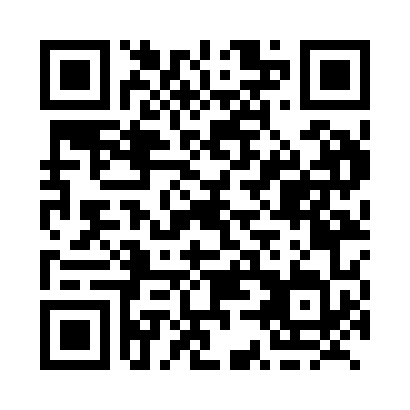 Prayer times for Pearson, Ontario, CanadaMon 1 Jul 2024 - Wed 31 Jul 2024High Latitude Method: Angle Based RulePrayer Calculation Method: Islamic Society of North AmericaAsar Calculation Method: HanafiPrayer times provided by https://www.salahtimes.comDateDayFajrSunriseDhuhrAsrMaghribIsha1Mon3:245:251:226:509:2011:212Tue3:245:251:226:509:1911:213Wed3:245:261:236:509:1911:214Thu3:255:271:236:509:1911:215Fri3:255:281:236:499:1811:216Sat3:265:281:236:499:1811:207Sun3:265:291:236:499:1711:208Mon3:275:301:236:499:1711:209Tue3:275:311:246:499:1611:2010Wed3:285:321:246:489:1511:1911Thu3:285:331:246:489:1511:1912Fri3:295:341:246:489:1411:1813Sat3:315:351:246:479:1311:1614Sun3:335:361:246:479:1211:1515Mon3:355:371:246:479:1211:1316Tue3:375:381:246:469:1111:1117Wed3:385:391:256:469:1011:1018Thu3:405:401:256:459:0911:0819Fri3:425:411:256:459:0811:0620Sat3:445:421:256:449:0711:0421Sun3:465:431:256:439:0611:0222Mon3:485:441:256:439:0511:0123Tue3:505:451:256:429:0410:5924Wed3:525:471:256:429:0210:5725Thu3:545:481:256:419:0110:5526Fri3:565:491:256:409:0010:5327Sat3:585:501:256:398:5910:5128Sun4:005:511:256:398:5810:4929Mon4:025:531:256:388:5610:4630Tue4:045:541:256:378:5510:4431Wed4:065:551:256:368:5310:42